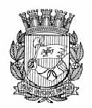 Publicado no D.O.C. São Paulo, 175, Ano 69, Sexta-feira.16 de Setembro de 2016Gabinete do Prefeito, Pág.01PORTARIA 359, DE 15 DE SETEMBRO DE 2016FERNANDO HADDAD, Prefeito do Município de São Paulo,usando das atribuições que lhe são conferidas por lei,RESOLVE:Designar a senhora SANDRA INÊS FAÉ, RF 818.066.1,para, com opção pela remuneração do cargo que titulariza, noperíodo de 16 a 30 de setembro de 2016, substituir o senhorARTUR HENRIQUE DA SILVA SANTOS, RF 814.094.4, no cargode Secretário Municipal, referência SM, da Secretaria Municipaldo Desenvolvimento, Trabalho e Empreendedorismo, à vista deseu impedimento legal, por férias.PREFEITURA DO MUNICÍPIO DE SÃO PAULO, aos 15 desetembro de 2016, 463° da fundação de São Paulo.FERNANDO HADDAD, Prefeito.Secretarias, Pág.01DESENVOLVIMENTO,TRABALHOE EMPREENDEDORISMOGABINETE DO SECRETÁRIODESPACHO DO SECRETÁRIO2016– 0.152.747-7SDTE e Associação Beneficente Filhos do Gueto – Termo deConvênio – I – No exercício da competência que me foi atribuídapor lei, à vista do contido no presente, especialmente a manifestaçãoda convenente, da Coordenadoria do Trabalho, e doparecer da Assessoria Jurídica, que ora acolho, com fundamentono artigo 65, da Lei Federal nº 8.666/93, Decreto Municipal nº49.539/2008 e Portaria Municipal Intersecretarial nº 06/2008/SF/SEMPLA, AUTORIZO a celebração do Termo de Aditamentoentre esta Secretaria e a Associação Beneficente Filhos do Gueto,inscrita no CNPJ Nº 21.533.569/0001-92, para alteração dacláusula sétima para a substituição da contrapartida de espécie,para bens mensuráveis, devidamente descrito e quantificadosconforme documentos fiscais no valor de R$ 5.026,31 (cinco mile vinte e seis reais e trinta e um centavos).EXTRATO DO SEGUNDO ADITAMENTO AOTERMO DE COOPERAÇÃO Nº 012/2015/SDTE.2015-0.175.205-3Partícipes: Secretaria Municipal do Desenvolvimento, Trabalhoe Empreendedorismo – SDTE e Secretaria Municipal deAssistência e Desenvolvimento Social – SMADS.Objeto: Prorrogação de vigência.Valor global: R$ 4.967.424,00 (quatro milhões novecentose sessenta e sete mil e quatrocentos e vinte e quatro reais)Dotação: 93.10.08.244.3023.4.306.3.3.90.48.00.00Vigência: 12 (doze) meses a partir de 1º/09/2016.Data da assinatura: 31/08/2016.Signatários: Artur Henrique da Silva Santos, pela SDTE eLuciana Temer, pela SMADS.SISTEMA MUNICIPAL DE PROCESSOS - SIMPROCDESPACHOS: LISTA 2016-2-168COORDENADORIA DE SEGURANCA ALIMENTAR E NUTRICIONALENDERECO: .PROCESSOS DA UNIDADE SDTE/COSAN/FEIRA/SUP2016-0.076.232-4 ANTONIO CANDIDO DANTASDEFERIDOCOM FUNDAMENTO NO ART. 18 E 24 INC. VI, DO DEC.48.172/07, SATISFEITAS AS DEMAIS EXIGENCIAS LEGAIS, AUTORIZADAA TRANSFERENCIA DA MATRICULA 008.849-03-0,DEANTONIO CANDIDO DANTAS PARA COMERCIO DE FRUTASVIDAL LTDA-ME, BEM COMO A INCLUSAO DO PREPOSTO JOSEEDUARDO MOREIRA2016-0.142.478-3 NSA FRUTAS LTDA-MEDEFERIDO2.DESPACHO-RETI-RATIFICO O DESPACHO PROFERIDO ASFLS.24, DO PRESENTE,PUBLICADO NO DOC. DE 30.07.2016,PARA FAZER CONSTAR QUE O NUMERO CORRETO DA FEIRA E5005-9 E NAO COMO CONSTOU2016-0.165.165-8 VALDECIR GERALDODEFERIDOCOM FUNDAMENTO NO ART. 18 DO DEC. 48.172/07, SATISFEITASAS DEMAIS EXIGENCIAS LEGAIS, AUTORIZADA ATRANSFERENCIA DA MATRICULA 011.945-01-0, DE VALDECIRGERALDO - ME PARA EDUARDO YASUO HIGA 213292838052016-0.171.367-0 HELIO MASKI TANAKADEFERIDOCOM FUNDAMENTO NO ART. 18 DO DEC. 48.172/07, SATISFEITASAS DEMAIS EXIGENCIAS LEGAIS, AUTORIZADA ATRANSFERENCIA DA MATRICULA 108.279-01-4, DE HELIOMASKI TANAKA PARA NEUSA TOMOYO TANAKA 148341498112016-0.172.143-5 MARCELO TOSHIKAZU FUJISAKINAKAMURA-MEDEFERIDOAUTORIZADA A INCLUSAO DA(S) FEIRA(S) 5066-0-PJ, 6072-0-PR E 7064-5-PJ METRAGEM 04X04, GRUPO DE COMERCIO13-00, NA MATRICULA 000.383-02-3.2016-0.172.147-8 TOSHIMITSU NAKAMURADEFERIDOAUTORIZADA A INCLUSAO DA(S) FEIRA(S) 1141-0-PJ, METRAGEM04X04, GRUPO DE COMERCIO 13-00, NA MATRICULA007.196-01-6.2016-0.176.086-4 VANDERSON ANDRADE TUNES - MEDEFERIDOAUTORIZADA A INCLUSAO DA(S) FEIRA(S) 6004-6, METRAGEM08X02, GRUPO DE COMERCIO 04-00, NA MATRICULA010.166-03-3.2016-0.179.858-6 FRUTAS DE EPOCA COM.DE HORTIFRUTILTDA - MEPARCIALMENTE DEFERIDOAUTORIZADA A INCLUSAO DA(S) FEIRA(S) 6003-8-SE,NAMATRICULA 021.897-01-8, GRUPO DE COMERCIO 04-00 METRAGEM04X02E NAO AUTORIZADA A INCLUSAO DA FEIRA5013-0-IP, TENDO EM VIST A A MESMA JA CONSTAR NA MATRICULA2016-0.183.141-9 COMERCIO DE LEGUMES LEANDROLTDA-MEDEFERIDOAUTORIZADA A EXPEDICAO DE MATRICULA INICIAL, COMA INCLUSAO DO PREPOSTO RENATA SILVANA BARBOSA, GRUPODE COMERCIO 01-00, METRAGEM 10X02, N(S)FEIRA(S)LIVRE(S) 1014-6-ST, 3026-0-MG, 4032-0-MG, 5048-2-JT, 6041-0-MG E 7020-3-ST2016-0.183.163-0 MARIA APARECIDA PERADINDEFERIDOAUTORIZADA A INCLUSAO DA(S) FEIRA(S) 7029-7-VP, METRAGEM07X04, GRUPO DE COMERCIO 12-00, NA MATRICULA006.905-03-0.2016-0.183.165-6 ALDECI FELIX DA SILVA SANTOSDEFERIDOAUTORIZADA A EXPEDICAO DE MATRICULA INICIAL, GRUPODE COMERCIO 01.00, METRAGEM 06X02, N(S) FEIRA(S)1061-8-IT2016-0.183.170-2 COMERCIO DE LEGUMES LEANDROLTDA-MEDEFERIDOAUTORIZADA A EXPEDICAO DE MATRICULA INICIAL, COMA INCLUSAO DO PREPOSTO SANDRA REGINA MENDES, GRUPODE COMERCIO 01-00, METRAGEM 10X02, NA(S)FEIRA(S)LIVRE(S) 1117-7-JT,3026-0-MG, 4067-3-MG, 5048-2-JT, 6040-2-ST E 7036-0-JT2016-0.187.150-0 ROSANA APARECIDA DE JESUSDURVALDEFERIDOAUTORIZADA A EXPEDICAO DE MATRICULA INICIAL, GRUPODE COMERCIO 06-00, METRAGEM 04X02, N(S) FEIRA(S)1108-8-IQ2016-0.187.328-6 EMERSON EDUARDO DE OLIVEIRADEFERIDOAUTORIZADA A INCLUSAO DA(S) FEIRA(S) 6058-5-BT, METRAGEM04X04, GRUPO DE COMERCIO 13-00, NA MATRICULA025.295-01-2.2016-0.187.330-8 COMERCIO DE LEGUMES LEANDROLTDA MEDEFERIDOAUTORIZADA A EXPEDICAO DE MATRICULA INICIAL, COMA INCLUSAO DO PREPOSTO ELLEN CYRILO DE JESUS, GRUPODE COMERCIO 01-00, METRAGEM 10X02, N(S)FEIRA(S)LIVRE(S)1117-7-JT,3026-0-MG, 4032-0-ST, 5048-2-JT, 6040-2-ST E 7036-0-JT2016-0.187.334-0 JUSSARA LIMA DA SILVADEFERIDOAUTORIZADA A EXPEDICAO DE MATRICULA INICIAL, GRUPODE COMERCIO 01.00, METRAGEM 10X02, N(S) FEIRA(S)1075-8-VP, 3093-7-SM E 5118-7-VP2016-0.187.339-1 B.C FRUTAS FRESCAS LTDA - MEDEFERIDOAUTORIZADA A EXPEDICAO DE MATRICULA INICIAL, COMA INCLUSAO DO PREPOSTO LENICE VARJAO DA SILVA, GRUPODE COMERCIO 04-00,N(S) FEIRA(S) LIVRE(S), COM AS METRAGENS1008-1(08X02), 3065-1 (04X02), 4011-8(04X02), 5005-9(04X02), 6006-2 (04X02) E 7067-0 (06X02)2016-0.189.554-9 COMERCIO DE LEGUMES LEANDROLTDA-MEDEFERIDOAUTORIZADA A EXPEDICAO DE MATRICULA INICIAL, COMA INCLUSAO DO PREPOSTO ERIKA CYRILO DE JESUS, GRUPODE COMERCIO 01-00, METRAGEM 10X02, N(S)FEIRA(S)LIVRE(S)1026-0-JT E 3026-0-MG2016-0.189.669-3 JOSE GOMES DE ALMEIDADEFERIDOAUTORIZADA A EXPEDICAO DE MATRICULA INICIAL, GRUPODE COMERCIO 12.00, METRAGEM 06X04, N(S) FEIRA(S)1141-0-PJ, 6072-0-PR E 7064-5-PJ2016-0.196.165-7 EDUARDO AMORIM SANTOSDEFERIDOAUTORIZADA A EXPEDICAO DE MATRICULA INICIAL, GRUPODE COMERCIO 11.00, METRAGEM 10X04, N(S) FEIRA(S)1104-5-LA E 7013-0-MG2016-0.197.277-2 SIDNA LOPES SANTOSDEFERIDOAUTORIZADA A EXPEDICAO DE MATRICULA INICIAL, GRUPODE COMERCIO 04.00, METRAGEM 10X02, N(S) FEIRA(S)1360-9-CV, 4186-6-PJ, 5130-6-FO, 6380-0-PJ E 7065-3-PJ2016-0.197.283-7 ZENILDO SILVA DE JESUSDEFERIDOAUTORIZADA A EXPEDICAO DE MATRICULA INICIAL, GRUPODE COMERCIO 01.00, METRAGEM 10X02, N(S) FEIRA(S)1390-0-PJ, 4186-6-PJ, 5130-6-FO, 6065-8-PJ E 7065-3-PJ2016-0.197.303-5 VALDINEI DE JESUS SILVADEFERIDOAUTORIZADA A EXPEDICAO DE MATRICULA INICIAL, GRUPODE COMERCIO 04.00, METRAGEM 10X02, N(S) FEIRA(S)1360-9-CV, 4186-6-PJ, 5130-6-FO, 6380-0-PJ E 7065-3-PJ2016-0.197.632-8 JOSE DE OLIVEIRA ROSADEFERIDOCOM FUNDAMENTO NO ART. 18 DO DEC. 48.172/07, SATISFEITASAS DEMAIS EXIGENCIAS LEGAIS, AUTORIZADA A TRANSFERENCIADA MATRICULA 001.794-02-7, DE JOSE DE OLIVEIRAROSA PARA CELSO HIDEO TIKAYUKI 345348798222016-0.199.102-5 ADUARDO SBEROVSKY DA SILVADEFERIDOCOM FUNDAMENTO NO ART. 18 DO DEC. 48.172/07, SATISFEITASAS DEMAIS EXIGENCIAS LEGAIS, AUTORIZADA A TRANSFERENCIADA MATRICULA 007.376-04-9, DE EDUARDO SBEROVSKYDA SILVA PARA ANDRE NOGAR DA ROCHA 421683938002016-0.199.330-3 WLADIMIR OLGASDEFERIDOCOM FUNDAMENTO NO ART. 18 DO DEC. 48.172/07, SATISFEITASAS DEMAIS EXIGENCIAS LEGAIS, AUTORIZADA ATRANSFERENCIA DA MATRICULA 004.531-02-7, DE WLADIMIROLGAS PARA VILMA MARIA DA SILVA LUONGO 152625658402016-0.200.542-3 ALBANO FIGUEIREDO RAMOSDEFERIDOA VISTA DOS ELEMENTOS, AUTORIZADA A SOLICITACAOINICIAL PARA O EXERCICIO DE 20162016-0.200.601-2 MARCOS AURELIO FELICIODEFERIDOCOM FUNDAMENTO NO ART. 25, INC. II DO DEC.48.172/07, RESSALVADA A COBRANCA DE EVENTUAIS DEBITOSEXISTENTES, AUTORIZADA A BAIXA N(S) FEIRA(S) 5059-8-SA,NA MATRICULA 001.595-02-4.2016-0.200.688-8 GIVALDO JOSE DE SENADEFERIDOCOM FUNDAMENTO NO ART. 25, INC. II DO DEC.48.172/07, RESSALVO A COBRANCA DE EVENTUAIS DEBITOSEXISTENTES, AUTORIZADA A BAIXA N(S) FEIRA(S)4068-1-MPBEM COMO O AUMENTO DE METRAGEM DE 02X02 PARA04X02 NA(S) FEIRA(S) 1102-9-MP, GRUPO 02.00, NA MATRICULA018.907-01-6.2016-0.201.694-8 CLAUDIO JOSE SOARES DA SILVADEFERIDOCOM FUNDAMENTO NO ART. 18 DO DEC. 48.172/07, SATISFEITASAS DEMAIS EXIGENCIAS LEGAIS, AUTORIZADA ATRANSFERENCIA DA MATRICULA 013.415-01-8, DE CLAUDIOJOSE SOARES DA SILVA - ME PARA MEIRE ALVES DE CASTRO381848208012016-0.201.796-0 LEANDRO NACEUDEFERIDOAUTORIZADO O AUMENTO DE METRAGEM DE 03X03 PARA05X04, N(S) FEIRA(S) 1018-9-ST, 3032-5-ST, 4015-0-ST, 5032-6-ST E 7035-1-FO, NA MATRICULA DE FEIRANTE 019.420-02-1,GRUPO DE COMERCIO 14-012016-0.203.099-1 MARIA APARECIDA CARRARO ANTONELLIDEFERIDOAUTORIZADA A EXCLUSAO DO PREPOSTO JOAO ALVES DESOUZA, NA MATRICULA 009.815-02-3, POR SOLICITACAO DOTITULAR.COORDENADORIA DE SEGURANÇA ALIMENTARE NUTRICIONALEXTRATO DE TERMO DE PERMISSÃO DE USO2013-0.372.963-2Permitente: PMSP/SDTE/COSAN - Permissionária: LEONARDOOLIVEIRA DA SILVA HORTIFRUTI LTDA-ME - CNPJ nº14.416.271/0001-37 - Objeto: Área de 46,11 m² existentes naCentral de Abastecimento Pátio do Pari, ramo: Hortifrutícola -Boxe n° 12/13/14, Rua C.FUNDAÇÃO PAULISTANA DE EDUCAÇÃOE TECNOLOGIADO PROCESSO ADMINISTRATIVO 2016 –0.208.192-8INTERESSADO: SHEILA ALICE GOMES DA SILVAASSUNTO: Afastamento para participação no XXI EncontroAnual da Associação Brasileira de Planetários, queocorrerá na cidade de Brotas/SP, no período de 16 à 18 desetembro de 2016.I – No uso das atribuições que me foram conferidas porlei, em especial o artigo 12, inciso IV, do Estatuto Social daFundação, instituído pelo Decreto 56.507/2015 e demais elementosdo presente, AUTORIZO, com fulcro no artigo 46 da Lei8989/1979 e inciso III do Decreto 48.743/2015, o afastamentoda servidora SHEILA ALICE GOMES DA SILVA, RG 34.216.976-2,para participar do XXI Encontro Anual da Associação Brasileirade Planetários, que ocorrerá na cidade de Brotas/SP, no períodode 16 à 18 de setembro de 2016.II – O afastamento é com prejuízo de funções, mas semprejuízo de vencimentos, direitos e demais vantagens do cargoe com ônus para esta Municipalidade.III – De acordo com o artigo 5º do Decreto 48.743/2007,a servidora deverá apresentar documentos comprobatórios departicipação e relatório das atividades desenvolvidas.Servidor, Pág.21DESENVOLVIMENTO,TRABALHOE EMPREENDEDORISMOGABINETE DO SECRETÁRIODESPACHOS DO SECRETÁRIOPERMANENCIA DE GRATIFICAÇÃO DE FUNÇÃO – DEFERIDAReg.Func. Nome784.354.2 MARCOS APARECIDO DA COSTA JUNIOR190% s/QPA-01A, a partir de 14/06/2016DESPACHO: DEFIRO a permanência da GRATIFICAÇÃO DEFUNÇÃO ao servidor acima e na base indicada, com cadastroprovidenciado para o mês de SETEMBRO/2016.RETIFICAÇÃO DA PUBLICAÇÃO DE 31/08/2016PÁGINA 22 – PERMANÊNCIA DE GRATIFICAÇÃODE FUNÇÃO – DEFERIDALeia-se como segue e não como constou:Reg.Func. Nome795.406.9.1 RANIERI RANGON RAMOS180% s/QPA-07A, a partir de 15/08/2016DESPACHO: DEFIRO a permanência da GRATIFICAÇÃO DEFUNÇÃO ao servidor acima e na base indicada, com cadastroprovidenciado para o mês de SETEMBRO/2016.DESPACHOS DO SECRETÁRIOPERMANENCIA DE GRATIFICAÇÃO DE FUNÇÃO – DEFERIDAReg.Func. Nome635.299.5 MARCIA MAGALY PAVANELLI DA SILVA180% s/QPA-07A, a partir de 24/10/2015DESPACHO: DEFIRO a permanência da GRATIFICAÇÃO DEFUNÇÃO ao servidor acima e na base indicada, com cadastroprovidenciado para o mês de SETEMBRO/2016.DESPACHOS DO SECRETÁRIOPERMANENCIA DE GRATIFICAÇÃO DE FUNÇÃO – DEFERIDAReg.Func. Nome793.353.3 SOLANGE NOVAIS PIMENTA115% s/QPA-07A, a partir de 11/11/2015DESPACHO: DEFIRO a permanência da GRATIFICAÇÃO DEFUNÇÃO ao servidor acima e na base indicada, com cadastroprovidenciado para o mês de SETEMBRO/2016.Licitações, Pág.105DESENVOLVIMENTO,TRABALHOE EMPREENDEDORISMOGABINETE DO SECRETÁRIO2014-090.850-3EXTRATO – Segundo Termo de Aditamento ao CONTRATONº 007/2014/SDTE.Contratante: Prefeitura do Município de São Paulo, por intermédioda Secretaria Municipal do Desenvolvimento, Trabalhoe Empreendedorismo – SDTE.Contratada: BK Consultoria e Serviços LTDAObjeto do Contrato: Prestação de serviços de apoio administrativo,técnico e operacional para os centros de apoio aotrabalho – CAT’s.Objeto do deste aditamento: Redução de quantitativo totale adequação do contrato ao disposto no artigo 429 do Decreto-Lei 5.452/43 (jovens aprendizes)Data da assinatura: 09 de setembro de 2016.Valor total: R$ 19.177.513,37 (dezenove milhões, cento e setentae sete mil, quinhentos e treze reais e trinta e sete centavos)Signatários: Artur Henrique da Silva Santos, pela contratante;Pierre Rafiki Orfali, pela contratada.COMUNICADO DE REABERTURA DE PRAZODA CHAMDA PÚBLICA 01-A/2016/SDTEProcesso Administrativo nº 2016-0.153.677-8 - A SecretariaMunicipal do Desenvolvimento, Trabalho e Empreendedorismo– SDTE, torna público, a quem possa interessar, que diante da alteraçãorealizada no Edital da Chamada Pública 01/2016/SDTE, oEdital passa ser identificado como Chamada Pública 01-A/2016/SDTE, tendo sido reaberto o prazo para apresentação dos envelopes,ficando designada a abertura da sessão pública e entregados envelopes para o dia 30 de setembro as 14:00 horas, conformeestabelecido no Edital publicado na data de 15/09/2016.